О распределении доходов муниципальных казенных предприятий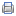 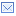 Об утверждении Порядка распределения доходов муниципальных казенных предприятий Старонижестеблиевского сельского поселения Красноармейского районаРуководствуясь пунктом 3 статьи 41 и статьей 42 Бюджетного кодекса Российской Федерации, пунктом 3 статьи 17 Федерального закона от 14 ноября 2002 года № 161-ФЗ "О государственных и муниципальных унитарных предприятиях", в целях повышения эффективности использования муниципального имущества и обеспечения поступления в бюджет Старонижестеблиевского сельского поселения Красноармейского района части прибыли муниципальных казенных предприятий, Совет Старонижестеблиевского сельского   поселения   Красноармейского районар е ш и л:1. Утвердить Порядок распределения доходов муниципальных казенных предприятий Старонижестеблиевского сельского поселения Красноармейского района (прилагается).2. Разместить настоящее решение на официальном сайте Старониже-стеблиевского сельского поселения Красноармейского района.3. Настоящее решение обнародовать в установленном порядке.4. Контроль за выполнением настоящего решения возложить на посто-янную комиссию по вопросам экономики, бюджету, налогам и распоряжению муниципальной собственностью (Борисенкова).5. Решение вступает в силу со дня его обнародования.Председатель Совета Старонижестеблиевскогосельского поселения  Красноармейского района                           Т.В. ДьяченкоГлава Старонижестеблиевскогосельского поселения Красноармейского района                                 В.В. Новак  ПРИЛОЖЕНИЕ № 1УТВЕРЖДЕНО решением СоветаСтаронижестеблиевскогосельского поселенияКрасноармейского районаот _____2017 года № ____Порядок распределения доходов муниципальных казенных предприятий Старонижестеблиевского сельского поселенияКрасноармейского района1. Настоящий Порядок разработан в целях повышения эффективности использования имущества Старонижестеблиевского сельского поселения, Красноармейского района находящегося в оперативном управлении муниципальных казенных предприятий (далее - казенные предприятия), и обеспечения поступления в бюджет Старонижестеблиевского сельского поселения  Красноармейского района (далее - местный бюджет) части прибыли казенных предприятий, определяет порядок распределения доходов казенных предприятий.2. Распределение и использование доходов казенного предприятия осуществляются в соответствии со сметой доходов и расходов, подготавливаемой казенным предприятием совместно с Администрацией Старонижестеблиевского сельского поселения Красноармейского района и утверждаемой Главой Старонижестеблиевского сельского поселения Красноармейского района.3. Полученные предприятием доходы, уменьшенные на величину произведенных расходов и оставшиеся в распоряжении предприятия после уплаты налогов и иных обязательных платежей, составляют чистую прибыль предприятия (далее - чистая прибыль), распределяемую им в целях, предусмотренных настоящим Порядком.4. Часть чистой прибыли перечисляется предприятием в бюджет поселения в размере, установленном решением Совета Старонижестеблиевского сельского поселения Красноармейского района.Перечисление предприятием в бюджет поселения части чистой прибыли осуществляется в порядке, установленном решением Совета Старонижестеблиевского сельского поселения Красноармейского района.4. Часть чистой прибыли, оставшейся после отчислений, указанных в пункте 3 настоящего Порядка, ежегодно направляется на формирование резервного фонда предприятия в порядке и в размерах, которые предусмотрены уставом предприятия.5. Перечисление в местный бюджет прибыли осуществляется до 1 августа в размере, определяемом в соответствии с пунктом 3 настоящего Порядка.6. Казенные предприятия ежегодно в течение трех рабочих дней со дня, установленного для перечисления суммы платежа, представляют главному администратору (администратору) данного вида доходов местного бюджета и в финансовый орган муниципального образования следующие документы:смету доходов и расходов предприятия;бухгалтерскую (финансовую) отчетность;копию платежного поручения, подтверждающего факт уплаты суммы платежа с отметкой банка.7. Руководители казенных предприятий несут персональную ответственность за достоверность данных о результатах финансово-хозяйственной деятельности предприятия, правильностью исчисления и своевременностью перечисления суммы платежа, а также представления документов, предусмотренных пунктом 6 настоящего Порядка.8. Учет и контроль за правильностью исчисления и своевременностью уплаты суммы платежа осуществляет главный администратор (администратор) данного вида доходов местного бюджета.9. Главный администратор (администратор) данного вида доходов местного бюджета в рамках бюджетного процесса осуществляет контроль, анализ и прогнозирование поступления сумм платежей, представляет в финансовый орган муниципального образования проект поступлений средств на очередной финансовый год.Главный специалистпо юридическим вопросамадминистрацииСтаронижестеблиевскогосельского поселения                                                                  О.Н. ШестопалСОВЕТ СТАРОНИЖЕСТЕБЛИЕВСКОГО СЕЛЬСКОГО ПОСЕЛЕНИЯКРАСНОАРМЕЙСКОГО РАЙОНАР Е Ш Е Н И ЕСОВЕТ СТАРОНИЖЕСТЕБЛИЕВСКОГО СЕЛЬСКОГО ПОСЕЛЕНИЯКРАСНОАРМЕЙСКОГО РАЙОНАР Е Ш Е Н И ЕСОВЕТ СТАРОНИЖЕСТЕБЛИЕВСКОГО СЕЛЬСКОГО ПОСЕЛЕНИЯКРАСНОАРМЕЙСКОГО РАЙОНАР Е Ш Е Н И ЕСОВЕТ СТАРОНИЖЕСТЕБЛИЕВСКОГО СЕЛЬСКОГО ПОСЕЛЕНИЯКРАСНОАРМЕЙСКОГО РАЙОНАР Е Ш Е Н И ЕСОВЕТ СТАРОНИЖЕСТЕБЛИЕВСКОГО СЕЛЬСКОГО ПОСЕЛЕНИЯКРАСНОАРМЕЙСКОГО РАЙОНАР Е Ш Е Н И ЕСОВЕТ СТАРОНИЖЕСТЕБЛИЕВСКОГО СЕЛЬСКОГО ПОСЕЛЕНИЯКРАСНОАРМЕЙСКОГО РАЙОНАР Е Ш Е Н И Е«__»___2017г.№станица Старонижестеблиевскаястаница Старонижестеблиевскаястаница Старонижестеблиевскаястаница Старонижестеблиевскаястаница Старонижестеблиевскаястаница Старонижестеблиевская